ЗНАКОМСТВО ДЕТЕЙ СТАРШЕГО ДОШКОЛЬНОГО ВОЗРАСТА С ПРОФЕССИЕЙ СТРОИТЕЛЬ ЧЕРЕЗ КОНСТРУКТОР K`NEX  Е. И. Кошелева,МБДОУ «ЦРР Добрянский детский сад №11»,Воспитательг. Добрянка, Пермский крайСамый важный период для любого ребёнка – дошкольный возраст. В этом возрасте дети любознательны, стремятся получить новые знания, и именно в это время у ребенка закладывается его будущий характер. В процессе игры дети развивают важнейшие навыки: координацию рук и глаз, мелкую моторику, пространственное мышление и осведомленность, детское любопытство и творчество, интерес и удовольствие от игры. В нашем быстро меняющемся мире особенно важно создавать условия, которые позволяли бы успешно учиться и развиваться всем детям. Знакомство детей старшего дошкольного возраста с профессией Строитель проходит в игровой форме через краткосрочные образовательные практики ПРОФИ КОП.Цель: Содействие в формировании начальных представлений с профессией «Строитель», через конструктор K`nex.Количество встреч: 8Количество детей: 2 – 3 ребенкаВозраст: 6 - 7 летПеречень материалов и оборудования: -Тематические картинки по темам: «Строитель», «Цирковые шатры», «Временное жилье в лесу», «Старинные дома, замки», «Деревянные и современные дома», «Парк аттракционов»;  -конструктор «K`nex»;  -карточки алгоритмы;  -карточки с перечнем необходимых материалов; -карточки с моделями сооружений (Цирковой Шатер, Палатка, Замок, Домик, Карусель).Предполагаемый результат: Дети познакомятся  с профессией «Строитель», с его трудовыми навыками и умениями. Освоят процесс конструирования сборки моделей из конструктора K`nex по схеме, алгоритму.Тематический планСписок литературыЛиштван З.В. Конструирование – Москва: «Просвещение», 1981Парамонова Л.А. Детское творческое конструирование – Москва: Издательский дом «Карапуз», 1999      3. Материалы с тренинга по работе с наборами K'NEX EducationЭтапСодержание деятельностиРезультатТема 1 Знакомство с профессией «Строитель»Цель: Формирование первичных представлений  о профессии «Строитель» и с его трудовыми процессами.Задачи:1.Знакомить детей с профессией «Строитель», спецификой его труда2. Дать представления об основных трудовых умениях и трудовых действиях профессии «Строитель»3.Формировать умение работать с информацией4.Формировать представление о значимости профессий «Строитель»Тема 1 Знакомство с профессией «Строитель»Цель: Формирование первичных представлений  о профессии «Строитель» и с его трудовыми процессами.Задачи:1.Знакомить детей с профессией «Строитель», спецификой его труда2. Дать представления об основных трудовых умениях и трудовых действиях профессии «Строитель»3.Формировать умение работать с информацией4.Формировать представление о значимости профессий «Строитель»Тема 1 Знакомство с профессией «Строитель»Цель: Формирование первичных представлений  о профессии «Строитель» и с его трудовыми процессами.Задачи:1.Знакомить детей с профессией «Строитель», спецификой его труда2. Дать представления об основных трудовых умениях и трудовых действиях профессии «Строитель»3.Формировать умение работать с информацией4.Формировать представление о значимости профессий «Строитель»МотивацияПриглашение детей в виртуальную экскурсию на стройку. - Вы хотели бы оказаться на этом объекте, в качестве строителя? Дети захотели узнать, кто такой строитель .Основной (трудовые действия)Для этого нам потребуется конструктор K'NEX. Из него мы попробуем построить плоскостную модель.Ребенок умеет действовать с конструктором, знает названия деталей из которых конструирует модель постройки. ЗаключительныйСоставь рассказ «Я строитель»Цель: закрепить знания о профессии «строитель»; воспитывать уважение к труду строителей. Обогатить словарь детей.Материал: плоскостные постройки детей, которые они сами построили. Дети по очереди рассказывают рассказ о своей конструкции. Ребенок знает профессию  «строитель», умеет составлять рассказы о своих постройках.Тема 2 -3 Цирковой Шатер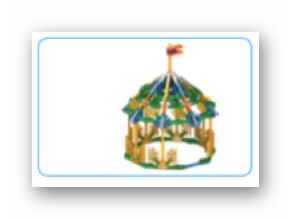 Цель: научить строить «Цирковой Шатер» из конструктора K'NEX.Задачи: 1.Знакомить детей с строением «Цирковой Шатер»2. Формировать умение работать с информациейТема 2 -3 Цирковой ШатерЦель: научить строить «Цирковой Шатер» из конструктора K'NEX.Задачи: 1.Знакомить детей с строением «Цирковой Шатер»2. Формировать умение работать с информациейТема 2 -3 Цирковой ШатерЦель: научить строить «Цирковой Шатер» из конструктора K'NEX.Задачи: 1.Знакомить детей с строением «Цирковой Шатер»2. Формировать умение работать с информациейМотивацияНа предыдущей встрече мы с вами познакомились с профессией «строитель».  А сегодня я вам предлагаю превратиться в строителя и построить необычное строение «Цирковой шатёр».Ребенок имеет представление  о внешнем строении циркового шатра Основной (трудовые действия)Необходимо рассмотреть модель циркового шатра; подобрать соответствующий материал (карточки с перечнем необходимых материалов); построить модель.Ребенок соблюдает последовательность действий и конструирования модели «Циркового шатра». ЗаключительныйПопросить ребят рассказать, какие представления бывают в цирке? (на основе своего опыта или после просмотра мультфильмов).Ребенок умеет вести диалог, составлять рассказ.Тема 4 Иглу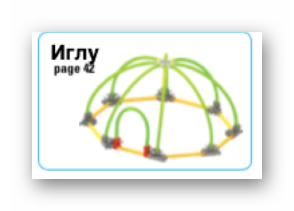 Цель: научить строить «Иглу» из конструктора K'NEX.Задачи: 1.Знакомить детей с жилищем северного народа «Иглу».2. Формировать умение работать с информациейТема 4 ИглуЦель: научить строить «Иглу» из конструктора K'NEX.Задачи: 1.Знакомить детей с жилищем северного народа «Иглу».2. Формировать умение работать с информациейТема 4 ИглуЦель: научить строить «Иглу» из конструктора K'NEX.Задачи: 1.Знакомить детей с жилищем северного народа «Иглу».2. Формировать умение работать с информациейМотивацияРебята, хотели бы вы посмотреть , как выглядело жилище северного народа раньше ? Тогда я приглашаю вас в виртуальную экскурсию в прошлое на север.Дети заинтересовалисьОсновной (трудовые действия)Педагог предлагает детям рассмотреть  конструкцию Иглу, схемы, алгоритмы  и  приступить к постройке «Иглу» из конструктора K'NEX.Дети соблюдают последовательность действий и конструирования модели «Иглу».ЗаключительныйДид. игра «Четвертый лишний». Цель: из четырех предложенных картинок , нужно выбрать лишнюю.Дети научатся находить лишний предметТема 5 - 6 Замок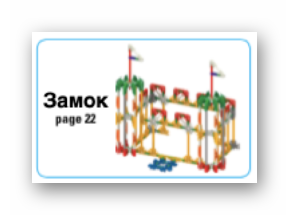 Цель: научить строить «Замок» из конструктора K'NEX.Задачи: 1.2.Формировать умение работать с информациейТема 5 - 6 ЗамокЦель: научить строить «Замок» из конструктора K'NEX.Задачи: 1.2.Формировать умение работать с информациейТема 5 - 6 ЗамокЦель: научить строить «Замок» из конструктора K'NEX.Задачи: 1.2.Формировать умение работать с информациейМотивацияРебята, сегодня я вам предлагаю оказаться в средневековье, где люди жили в больших красивых замках. Дети заинтересовалисьОсновной (трудовые действия)Дети с педагогом рассматривают виртуальные картинки с изображениями замков, модель «Замка» из конструктора K'NEX, схемы, алгоритм действий. Приступают к сбору модели «Замок».Дети соблюдают последовательность действий и конструирования модели «Замок».ЗаключительныйТема 7- 8  Домик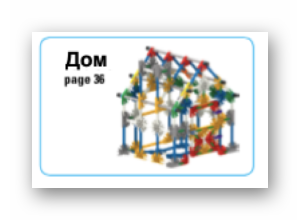 Цель: научить строить «Домик» из конструктора K'NEX.Задачи: 1. Познакомить с особенностями постройки дома (стены, крыша, окна, двери, труба)2. Формировать умение работать с информациейТема 7- 8  ДомикЦель: научить строить «Домик» из конструктора K'NEX.Задачи: 1. Познакомить с особенностями постройки дома (стены, крыша, окна, двери, труба)2. Формировать умение работать с информациейТема 7- 8  ДомикЦель: научить строить «Домик» из конструктора K'NEX.Задачи: 1. Познакомить с особенностями постройки дома (стены, крыша, окна, двери, труба)2. Формировать умение работать с информациейМотивацияПроблемная ситуация: В одной из деревень в России произошло наводнение, дома затоплены и пришли в негодность, жить людям негде. Дети заинтересовались, захотели помочьОсновной (трудовые действия)Я предлагаю вам построить  модель дома из конструктора K'NEXДети соблюдают последовательность действий и конструирования модели «Дома».ЗаключительныйПознакомить с пословицами и поговорками о труде:  «Без труда, не вытащить рыбку из пруда», «Семь раз отмерь один раз отрежь» и тд.Дети ознакомились с поговорками и пословицами о труде 